Requests for the Holy Quran and other Islamic Resources2013 – Vol. 14From the Archive of Dr Umar Elahi AzamManchester, UKAugust 2013Re: Re: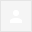 Dear Sir,I need following two CDs or u can sent me on my email address.I also want to share expenses for this noble work, how i can participate.Best regards,M. Fareed Khan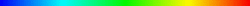 dear sir        assalaamu alaikum . i have not rerceived any download of quran with tafsir. can i have downloadthank usharfudeenWA LAIKUM SALAM, BR SHARIFUDEENPLEASE USE:http://www.quran4u.com/Tafsir%20Ibn%20Kathir/Index.htmDR UMARRE: Soft Copies Quran e PakDear Dr Sahib,Request send all the below.Thanks & regards,Faryar RanaManager Air ServicesExpeditors-LahoreOffice 00-92-42-35713540Mobile 00-92-300-8475535faryar.rana@expeditors.comFw: Softcopy of QuranDear Sir,Kindly see the below mail in which I've been directed to contact you for following literature/soft copies; please provide.AZAFA-E-RIZQ DUA [For increase in income]THE MUSLIM MARRIAGE GUIDEPOWER OF DUROOD [BRAND-NEW EDITION, 2013]ISLAMIC CALENDAR 1434 A.H.FAMILY TREE OF THE PROPHET MUHAMMAD صلى الله عليه وسلمIn addition the following if you please:1. The Entire Holy Quran [Arabic]2. The Entire Holy Quran [Urdu]3. The Entire Holy Quran [English]4. The Power of Durood Sharif5. Aab-E-Kausar book of Durood Duas6. Hajj E-BookThanks and JAZAK ALLAH AKRAM QURESHIfamily tree of the prophet Muhammed (s.a.w.)PLEASE PROVIDE FULL POSTAL ADDRESS!SALAM,TO RECEIVE THE PRINTED HOLY QURAN, PLEASE PROVIDEYOUR FULL WORK OR HOME POSTAL ADDRESS!DR UMARMY FULL POSTAL ADDRESS IS:M. ABDUL SALAMTAMIL NADUSOUTH INDIA."The information in this message is confidential and may be legally privileged. It is intended solely for the addressee. Access to this message by anyone else is unauthorized. If you are not the intended recipient, any disclosure, copying, or distribution of the message, or any action or omission taken by you in reliance on it, is prohibited and may be unlawful. Please immediately contact the sender if you have received this message in error. Thank you. "dEAR uMAR aZAM , i AM PPROVIDING THE FULL POSTAL ADDRESS FOR FREE PRINTED HOLY QURAN.M. ABDUL SALAM, TAMIL NADU, SOUTH INDIA.THE POWER OF DUROOD IS ATTACHED!SALAM,THERE ARE TECHNICAL PROBLEMS WITH THE 2013 FILE [FILE NOT DISPLAYING].  I HOPE TO MAKE M. JAVAD - THE COMPILER-  AWARE OF THESE.  PLEASE USE THE 2011 FILE FOR NOW - THE ONLY DIFFERENCE IS THAT THERE ARE FEWER DUROOD IN IT THAN THE NEWER EDITION.  APOLOGIES.DR UMARالسلام عليكم ورحمة الله تعالي وبركاته‎ArabicEnglishTranslate messageTurn off for: Arabic(no subject)Assalamo alaikum wa rahmat Allah:Please send me mentioned items as Sadqa Jaaria.Jazakum Allah khairan kaseer.THE MUSLIM MARRIAGE GUIDEPOWER OF DUROOD [BRAND-NEW EDITION, 2013]ISLAMIC CALENDAR 1434 A.H.FAMILY TREE OF THE PROPHET MUHAMMAD صلى الله عليه وسلمPower of Durood and islam marriage guide. May Allah reward youSent from my iPadDelivery failed twiceSalam, Asiya, I sent you 2 emails of family tree of Muhammad SAW but both failed because BOGDANS your work email didn't accept them.  Do you have a different email address such as YAHOO, GMAIL, HOTMAIL?  If so, I can send this Resource and various others too.  Dr UmarRequestPlease send me
AFAFA E RIZK DUA

MUSLIM MARRIAGE

FAMILY TREE OF MUHAMMAD -SAAS

THANKSfrom: rani karim <missrk9@hotmail.com>to: "dr.u.azam@gmail.com" <dr.u.azam@gmail.com>
date: Sun, Mar 3, 2013 at 12:23 PMsubject: Salaammailed-by: hotmail.com: Important mainly because of the people in the conversation. Salaam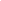 Sent from my iPhoneFAMILY TREE OF THE PROPHET MUHAMMAD   صلى الله عليه وسلمPOWER OF DUROOD [BRAND-NEW EDITION, 2013]
Sent from my iPhonequran free distributionplease send me "THE MUSLIM MARRIAGE GUIDE"request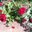 kindly forward me all 6 volume ofAZAFA-E-RIZQ DUA [For increase in income]THE MUSLIM MARRIAGE GUIDEPOWER OF DUROOD [BRAND-NEW EDITION, 2013]ISLAMIC CALENDAR 1434 A.H.FAMILY TREE OF THE PROPHET MUHAMMAD صلى الله عليه وسلمSAHIH BUKHARI AND SAHIH MUSLIM IN URDUBR OMER, WA LAIKUM SALAM, MANY THANKS FOR YOUR KIND COMMENTS.  FOR SAHIH BUKHARI AND SAHIH MUSLIM IN URDU, PLEASE USE:http://www.irshad-ul-islam.com/showthread.php?2561-Shahih-Bukhari-Shareef-in-Urdu-Complete-Free-Download-in-pdfhttp://pakistaniall.blogspot.co.uk/2009/10/download-free-sahih-muslim-in-urdu-pdf.htmlMAY ALLAH BLESS YOU AND YOUR FAMILY, RELATIVES AND ASSOCIATES AND GIVE YOU ALL THE BEST IN BOTH THE WORLDS!AMEEN.DR UMARRequesting fur quranSent from my iPhoneUmmulqurah Calendar.Assalaamoalaikum dear learned brother,From experience I can tell you that Ummulqurah Calendar should not  be trusted. The right place to see correct appearance of Helaal in Makkah is   file:///F:/MAKKAH%20%202013.htm .Every person who will go out to search for Helaal in Arabia will find Ummulqurah Calendar not be according to sighting of Helaal in Arabia many a times.The other test is to see the difference in dates given by the Saudee news paper e.g. Arab News  www.arabnews.com  and Omani newspaper e.g. www.omanobserver.om. You will see the difference when it occurs, that Omani dates are correct as is based on the actual appearance of Helaal . You can just see the difference in date of this day i.e. Monday which is 21st day of Rubbiulthaanee 1434,  everywhere East of the Atlantic Ocean, whereas Arabnews shows it to be the 22nd day which is wrong. This wrong date has come from Ummulqurah.Hope you find the above satisfactory.Salaam.A SWA LAIKUM SALAM, BR SAHDIQTHANK YOU FOR YOUR PERCEPTIVE COMMENTS. BHOWEVER, THE LINK YOU SUPPLY I.E.file:///F:/MAKKAH%20%202013.htm  IS NOT VALID.DR UMARAssalaamoalaikum dear learned brother,Dare I asked dear learned brother as to why is  file:///F:/MAKKAH%20%202013.htm not valid when the Shahahdah prove it to be correct?Kindly also have a look at the following:Different Hijree dates in Arabia:    One will notice the difference in Hijree dates given by the Omani  Officials and the Saudi Officials which can be seen by looking through the Omani and Saudi newspapers.                         Why so? The Omani officials follow the Shariah of seeing the luminous Helaal in the sky so go according to sighting of Helaal  whereas the Saudi officials enforce fictitious Helaal in defiance of the Shariah. Hence the difference between fact and fiction.  Many Saudi Ulamah and those in Musjidulheraam very much resent the enforcement of fictitious Helaal on Musjidulheraam but are unable to do anything about it.Some of the Saudi newspapers can be accessed by visiting :       http://www.arabnews.com/   http://www.arriyadh.com/ar/index.aspx   http://www.aawsat.com//  http://www.alyaum.com/News/index.php              Some of the Omani newspapers can be accessed by visiting :     http://www.alwatan.com/   http://main.omandaily.om/    http://main.omanobserver.om/ Some of the newspapers in Saudi Arabia in contrast with the above mentioned newspapers are audacious enough to reject the fiction they get from Riyadh to put correct dates. A Saudi prince has also organised search of Helaal in several towns of Arabia but their Shahahdah is not entertained by those in Riyadh, because the Shahahdah it is in conformity with the Shariah of the holy Prophet(saw).Salaam.A SFrom: dr.u.azam [mailto:dr.u.azam@gmail.com] 
Sent: 05 March 2013 22:56
To: as
Subject: Re: Ummulqurah Calendar.Br, I meant I can't reach the file, the hyperlink won't work ,can you give me the correct URLHere it is:  file:///F:/MAKKAH%20%202013.htmVisibility Predictions for the New Crescent MoonMAKKAH          Longitude   E039 49Latitude     N21 26Time Zone  - 03h 00m                                  Times are in Standard Time = GMT + 03h 00m   New Moon Birth Date                  Sun           Moon at Sunset        Moon  Lag   BEST Code                    +                Set    Az    Age  Alt  Az DAZ  Mag El   Set  Time  TIMEyear mth day  h  m d      mth day   h  m    o    h  m   o   o   o       o   h  m   m   h  m2013 Jan  11 22 43   Fri                    1 Sat  Jan  12  17 57  247   19 14  10 249  -2 -4.7 12  18 49  51  18 20  A2013 Feb  10 10 20   Sun                    0 Sun  Feb  10  18 16  255    7 56   3 260  -5 -4.1  7  18 32  17  18 23  F                    1 Mon  Feb  11  18 16  255   31 56  16 260  -4 -5.4 18  19 31  75  18 50  A2013 Mar  11 22 51   Mon                    1 Tues Mar  12  18 29  267   19 38   8 271  -4 -4.6 11  19 09  40  18 47  B                    2 Wed  Mar  13  18 29  267   43 38  20 271  -4 -5.8 22  20 04  94  19 11  A2013 Apr  10 12 35   Wed                    0 Wed  Apr  10  18 38  279    6 03   1 281  -2 -3.7  4  18 48   9  18 43  F                    1 Thur Apr  11  18 39  280   30 04  13 281  -1 -5.0 14  19 41  62  19 06  A2013 May  10 03 28   Fri                    0 Fri  May  10  18 50  289   15 22   5 288   2 -4.1  7  19 18  28  19 02  F                    1 Sat  May  11  18 50  290   39 22  16 285   5 -5.4 18  20 09  78  19 25  A2013 June  8 18 56   Sat                    0 Sat  June  8  19 02  295    0 06  -3 292   3 -3.6  3  18 54  -8  18 58  F                    1 Sun  June  9  19 02  295   24 06   7 288   7 -4.6 11  19 41  39  19 20  C                    2 Mon  June 10  19 03  295   48 07  17 283  12 -5.8 22  20 26  83  19 40  A2013 July  8 10 14   Mon                    0 Mon  July  8  19 07  295    8 53  -1 288   6 -4.0  6  19 08   1  19 07  F                    1 Tues July  9  19 07  294   32 53   8 282  12 -5.1 16  19 49  42  19 26  B2013 Aug   7 00 51   Wed                    0 Wed  Aug   7  18 56  288   18 05   2 279   9 -4.5 10  19 07  11  19 01  F                    1 Thur Aug   8  18 56  288   42 05  10 271  17 -5.6 20  19 45  49  19 18  A2013 Sept  5 14 36   Thur                    0 Thur Sept  5  18 33  277    3 57  -3 273   4 -3.8  5  18 23 -11  18 29  F                    1 Fri  Sept  6  18 32  277   27 56   6 265  12 -4.9 14  19 01  29  18 45  C                    2 Sat  Sept  7  18 31  277   51 55  15 256  20 -6.2 26  19 41  70  19 02  A2013 Oct   5 03 34   Sat                    0 Sat  Oct   5  18 05  265   14 31   2 259   6 -4.2  8  18 20  15  18 11  F                    1 Sun  Oct   6  18 04  265   38 30  12 250  15 -5.6 20  19 05  61  18 31  A2013 Nov   3 15 50   Sun                    0 Sun  Nov   3  17 43  254    1 53  -1 254   0 -3.4  1  17 44   0  17 44  F                    1 Mon  Nov   4  17 43  254   25 53  10 246   8 -5.0 14  18 36  53  18 07  A2013 Dec   3 03 22   Tues                    0 Tues Dec   3  17 38  246   14 16   7 245   1 -4.4  9  18 16  38  17 55  C                    1 Wed  Dec   4  17 38  246   38 16  20 239   8 -5.8 23  19 20 102  18 23  A2014 Jan   1 14 14   Wed                    0 Wed  Jan   1  17 50  246    3 36   2 249  -4 -3.9  5  18 02  12  17 55  F                    1 Thur Jan   2  17 51  246   27 37  15 245   0 -5.3 17  19 08  78  18 25  AA  Easily visibleB  Visible under perfect conditionsC  May need optical aid to find the crescent MoonD  Will need optical aid to find the crescent MoonE  Not visible with a telescopeF  Not visible, below the Danjon limit©Crown Copyright.  This information is protected by international copyright law. No part ofthis information may be reproduced, stored in a retrieval system or transmitted in any formor by any means, electronic, mechanical, photocopying, recording or otherwise without priorpermission from The UK Hydrographic Office, Admiralty Way, Taunton, TA1 2DN, United Kingdom(www.ukho.gov.uk). Data generated using algorithms developed by HM Nautical Almanac Office.Computed on 16-Dec-2012From: UMAR AZAM [mailto:dr.u.azam@gmail.com] 
Sent: 06 March 2013 09:52
To: as
Subject: RE: Ummulqurah Calendar.JazakAllah khairi, Brfrom: M. Fareed Khan <fareed@kcci.com.pk>to: QURAN DISTRIBUTION <softcopyofquran@googlemail.com>
cc: dr.u.azam@gmail.com
date: Mon, Feb 18, 2013 at 5:21 AMsubject: Re: Re:Feb 18from: Rkm Sharifudeen <rkmsharifudeen@yahoo.com>reply-to: Rkm Sharifudeen <rkmsharifudeen@yahoo.com>
to: "dr.u.azam@gmail.com" <dr.u.azam@gmail.com>
date: Mon, Feb 18, 2013 at 6:37 AMsubject: quran tafsirmailed-by: yahoo.comsigned-by: yahoo.comFeb 18from: UMAR AZAM <dr.u.azam@gmail.com>to: Rkm Sharifudeen <rkmsharifudeen@yahoo.com>
date: Mon, Feb 18, 2013 at 11:30 PMsubject: Re: quran tafsirmailed-by: gmail.comFeb 18from: Faryar Rana <Faryar.Rana@expeditors.com>to: QURAN DISTRIBUTION <softcopyofquran@googlemail.com>,
 "dr.u.azam@gmail.com" <dr.u.azam@gmail.com>
date: Tue, Feb 19, 2013 at 5:13 AMsubject: RE: Soft Copies Quran e Pakmailed-by: expeditors.comFeb 19from: akram qureshi <akramqur@yahoo.com>reply-to: akram qureshi <akramqur@yahoo.com>
to: "dr.u.azam@gmail.com" <dr.u.azam@gmail.com>
date: Fri, Feb 22, 2013 at 4:24 AMsubject: Fw: Softcopy of Quranmailed-by: yahoo.comsigned-by: yahoo.comFeb 22from: Asiya Akbar <asiya@bogdans.co.za>to: dr.u.azam@gmail.com
date: Fri, Feb 22, 2013 at 6:54 AMsubject: family tree of the prophet Muhammed (s.a.w.)Feb 22Feb 12Feb 12Feb 22from: UMAR AZAM <dr.u.azam@gmail.com>to: zahoorniazi786@hotmail.com,
 fareed@kcci.com.pk,
 rkmsharifudeen@yahoo.com,
 hammad.raza@ht.sapphire.com.pk,
 rakiafattah002@gmail.com,
 insc@comsats.net.pk,
 amarkone2@gmail.com,
 mag.786@hotmail.co.uk
date: Mon, Feb 18, 2013 at 11:44 PMsubject: THE POWER OF DUROOD IS ATTACHED!mailed-by: gmail.comRECEIVEDxFeb 18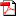 the_power_of_durood_-2011_edition.pdf
1522K   View   Download  from: Mubaarik Mohammed <mubaarik_186@yahoo.com>to: dr.u.azam@gmail.com
date: Sat, Mar 2, 2013 at 4:28 PMsubject: السلام عليكم ورحمة الله تعالي وبركاتهmailed-by: yahoo.comsigned-by: yahoo.comMar 2from: Mohammad Akhtar <mohammadakhtar52@yahoo.com>reply-to: Mohammad Akhtar <mohammadakhtar52@yahoo.com>
to: "dr.u.azam@gmail.com" <dr.u.azam@gmail.com>
date: Sun, Mar 3, 2013 at 4:38 AMsubject:mailed-by: yahoo.comsigned-by: yahoo.comMar 3from: Alkali Jajere <alkjajere@yahoo.com>to: "dr.u.azam@gmail.com" <dr.u.azam@gmail.com>
date: Sun, Mar 3, 2013 at 6:32 AMsubject: Power of Durod and islam marriage guide. May Allah reword youmailed-by: yahoo.comsigned-by: yahoo.comMar 3from: UMAR AZAM <dr.u.azam@gmail.com>to: asiya@bogdans.co.za
date: Sun, Mar 3, 2013 at 8:01 AMsubject: Delivery failed twicemailed-by: gmail.comMar 3from: Moeen Sayed <moin787@hotmail.com>to: "dr.u.azam@gmail.com" <dr.u.azam@gmail.com>
date: Sun, Mar 3, 2013 at 9:14 AMsubject: Requestmailed-by: hotmail.comMar 3Mar 3Mar 3from: Muhammad Ahtesham Naeem <11beemnaeem@seecs.edu.pk>to: dr.u.azam@gmail.com
date: Sun, Mar 3, 2013 at 10:13 PMsubject: quran free distributionmailed-by: seecs.edu.pkMar 3from: mohammed sajid aziz <msajid108@gmail.com>to: dr.u.azam@gmail.com
date: Mon, Mar 4, 2013 at 3:39 AMsubject: requestmailed-by: gmail.comsigned-by: gmail.comMar 4from: dr.u.azam <dr.u.azam@gmail.com>to: Mohammed Omer Khan <best.kol@gmail.com>
date: Tue, Mar 5, 2013 at 11:01 PMsubject: SAHIH BUKHARI AND SAHIH MUSLIM IN URDUmailed-by: gmail.comMar 5from: Ahsan <ahsanmuqeeth@yahoo.com>to: "dr.u.azam@gmail.com" <dr.u.azam@gmail.com>
date: Tue, Mar 5, 2013 at 11:04 PMsubject: Requesting fur quranmailed-by: yahoo.comsigned-by: yahoo.comMar 5Mar 4Mar 5Mar 6Mar 6Mar 6Mar 6